Matching Set 1Relating to a long poem, typically one derived from ancient oral tradition, narrating the deeds and adventures of heroic or legendary figures or the history of a nation.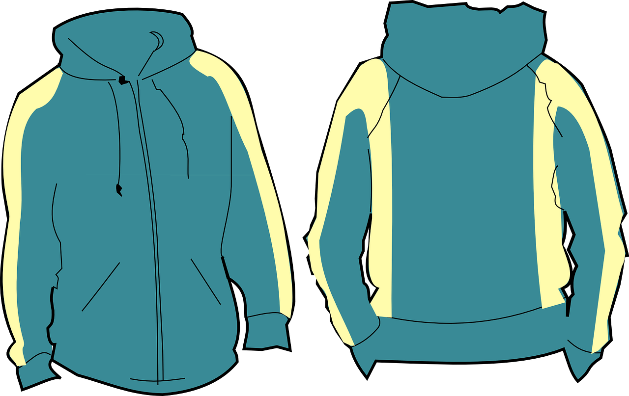 Causing great surprise or wonder; astonishing.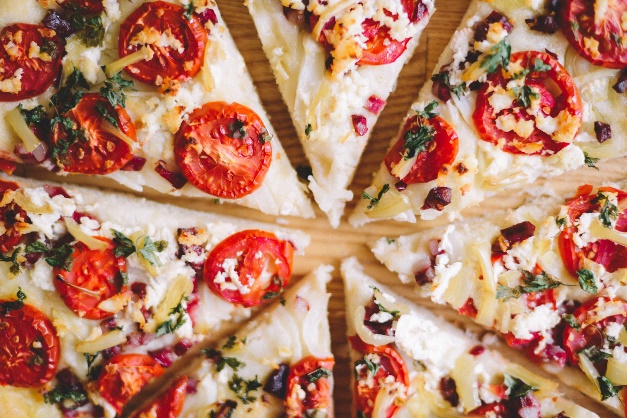 Imaginative or fanciful; remote from reality.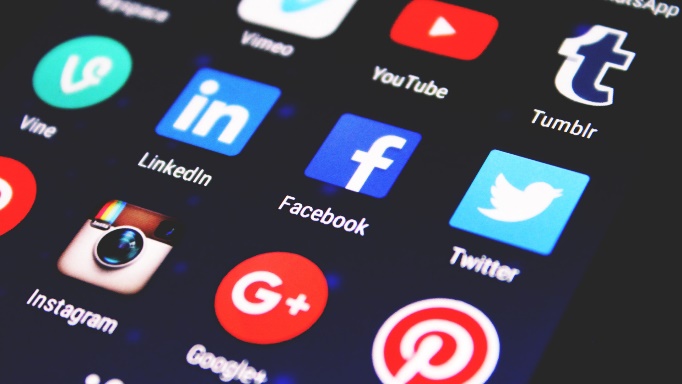 So great or extreme as to be difficult to believe; extraordinary.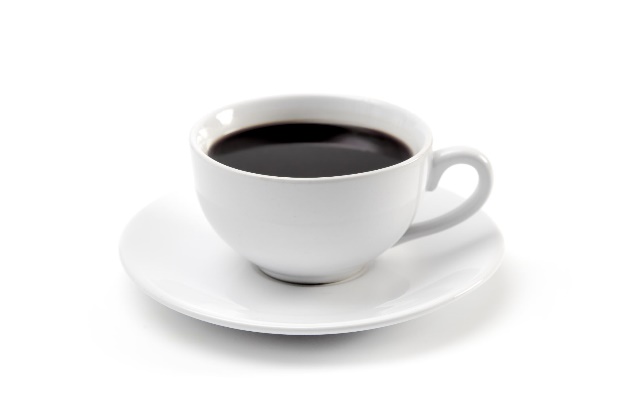 